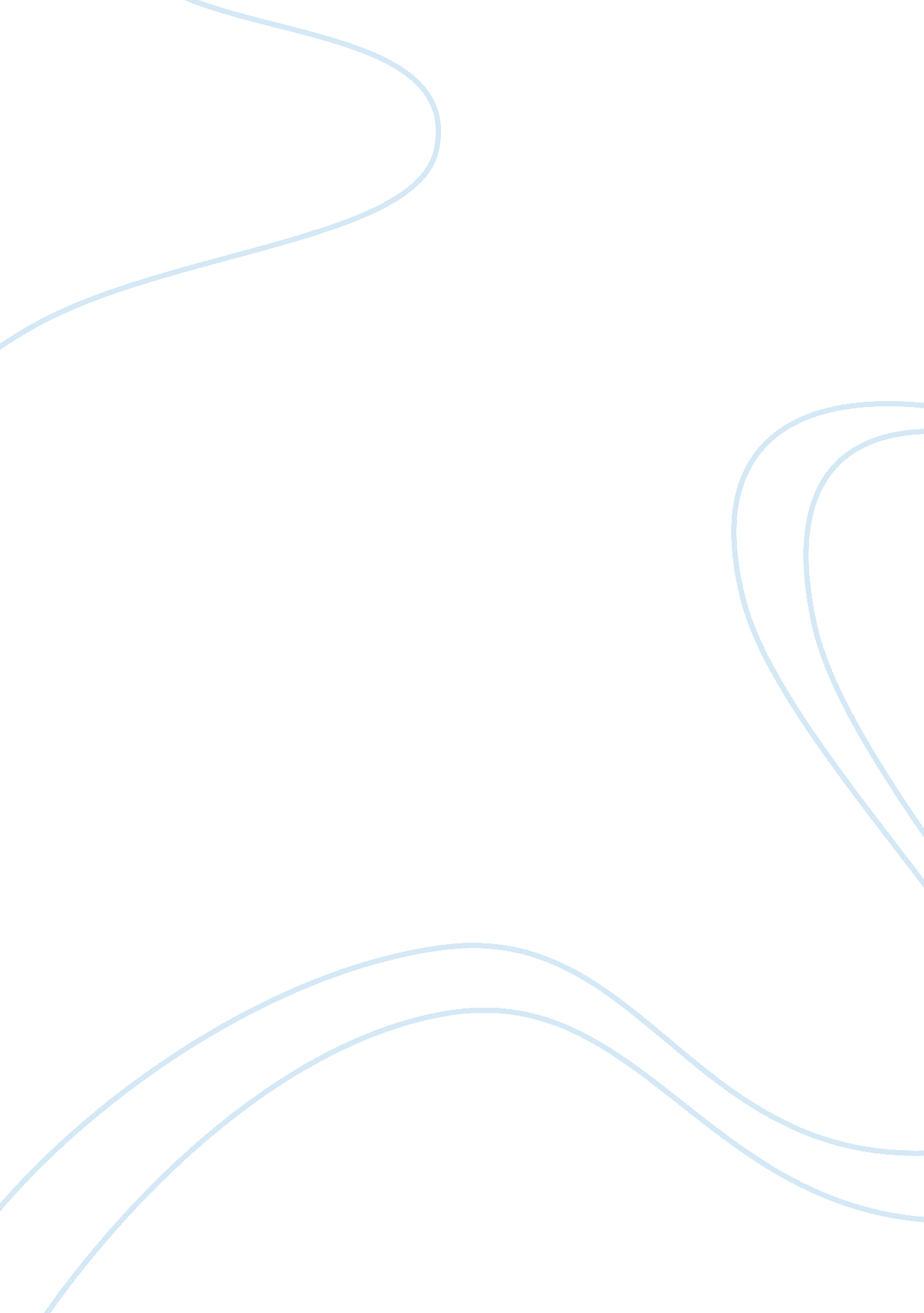 General description of electrical engineeringEngineering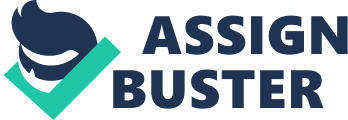 Using advanced principles of biology, chemistry, and environmental science, their goal is to protect wildlife and natural resources as well as human life. Environmental engineers are qualified to work on many various environmental issues. For example, their Job can vary from designing a municipal water supply and industrial treatment system, conducting hazardous waste management studies, to consulting on the environmental effects of various construction projects. On a larger scale, environmental engineers also work on global issues such as the issues of acid rain, global warming, air and water pollution, and ozone depletion. The type of work you can do as an environmental engineer Is countless. Environmental engineers can be designers, researches, planners, an operator of pollution control facilities, a professor, a government regulatory agency official, or be involved In professional society work. Your employer can be private consulting engineering firms, universities, private research firms, testing laboratories, government agencies of all types (federal, state and local), or all types of major corporations and private businesses. There are endless Job opportunities for environmental engineers because the lifestyle of organisms will always need Improvement In order thrive. Although environmental engineering may sound simple, each environmental problem Is Intricate and unique requiring a approach. It requires a lot of critical thinking and patience. Environmental Issues are constantly changing requiring constant analysis and testing In order to find a solution. For example, ozone depletion, global warming, and automobile emissions must be observed constantly In order to find a variation In patterns. Also, In order to solve these Issues requires very expensive equipment. Although a safer, cleaner earth sounds very appealing, It comes with a hefty price and many are not supportive of paying more to receive only a little at a time. However, In the long run, all the research and equipment will surely Improve lifestyles. BY you can do as an environmental engineer is countless. Environmental engineers can professor, a government regulatory agency official, or be involved in professional organisms will always need improvement in order thrive. Although environmental engineering may sound simple, each environmental problem is intricate and unique patience. Environmental issues are constantly changing requiring constant analysis and testing in order to find a solution. For example, ozone depletion, global warming, and automobile emissions must be observed constantly in order to find a variation in patterns. Also, in order to solve these issues requires very expensive equipment. Although a safer, cleaner earth sounds very appealing, it comes with a hefty price. 